Základní škola a mateřská škola rychnov nad Kněžnou, roveň 60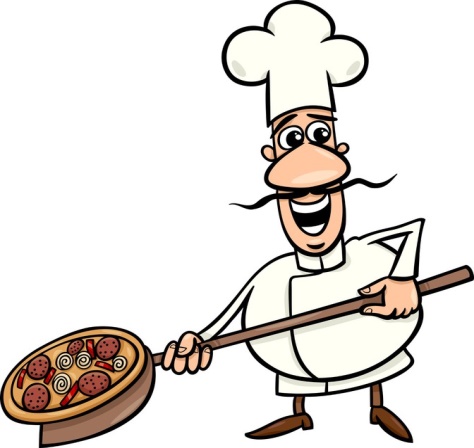 Jídelní  lístek             25.10. – 29.10.2021Jídlo obsahuje alergeny. Jejich čísla  jsou uvedena za názvem jídelníčku.Seznam alergenů: 1 – obiloviny obsahující lepek (a- pšenice, b-žito, c-ječmen, d-oves)               6 – sója                               3 – vejce                                                                                                             7 - mléko                              4 – ryby                                                                                                              9 - celerStrava je určena k okamžité spotřebě!Změna jídelníčku vyhrazena!/alergeny/Pondělí:rohlík, pomazánkové máslo, paprika, granko1a,7polévka z jarní zeleniny9dukátové buchtičky s vanilkovým krémem, jablko, mléko, čaj  1a,3,7chléb, pomazánka tvarohová s rajčaty, čaj1a,7Úterý:Celodenní výlet ZŠ a MŠ – nevaříme!!!Středa:Podzimní prázdniny – nevaříme!!!Čtvrtek:Státní svátek – nevaříme!!!Pátek:    Podzimní prázdniny – nevaříme!!!